Earth Alliance & Patriot News for January 27th, 2023 By Mark Baughman                 Sources: Ted Mahr videos, Q interviews, Gene Decodes live and videos, C-VINE.com, C-Vine News Network, Operation Disclosure, Jared Rand, Skye Prince, Before Its News, Michelle Fielding, Zorra of Hollow Earth, Michael Jaco, James Gilliland, Alex Collier, Dinar Chronicles, Q drops, Benjamin Fulford Website, DoD, Era of Light, and Other Live Conference Calls.1/27/2023 News: Extremely Hot News or Excerpts: From Juan O Savin: Trump is Commander-and-Chief, On Nick Fleming and the DoD contacts. Articles: Message from God: Responsibility and Freedom, You Are the Storm, Jeshua: When Things Become Dense in the Matrix, The Telosians: You Have Arrived at The Great Change, Adama of Telos: Lifting the Veil,  Jeshua: While Experiencing Life as Humans You Are Unconscious, and Globalization Has Died,  Davos 2023 Was Its Funeral Ceremony, Scholars Sum Up, and Up to 70% of “COVID-19 Deaths” Were Due to Ventilators.Message from God: Responsibility and Freedom Excerpt:“GOD: The transition into the new dimension of being is for an awakened human being an extremely harmonious and peaceful process.The transition into a dimension of unconsciousness is for an unconscious person always accompanied by pain experiences – pain which ends in the moment in which a beingness is ready for the healing. In this sense, each being inflicts upon itself what it wants to experience.Take complete responsibility for your life!” “Fear is the result of powerlessness; a truly free and self-empowered person knows no fear. Please understand the scope of a self-empowered life. Everything becomes possible because of this consciousness. Your waiting has then an end and you are free.”Daily Message: Greetings! You speak truth, and you’re thought of as crazy. The ones who speak lies, and those who believe in their lies, are the ‘normal’ ones. Well, there is a new energy on Earth now. And in this new energy, the liar and the believer of the lie have no room here. Much more is to be revealed. Many will find things shocking, yet still hope for the ‘normal world’ to return. Such will not occur, for 3D is dissolving. Embrace the change ~KejrajThe Telosians: You Have Arrived at The Great Change Excerpt: “The conditioning that you have been put through has caused everything you should have understood about Life to be erased from your minds and you have been led throughout the generations to believe that life is only about working to survive.This conditioning has turned you, we would say, into human robots. You have been told for millennia that you were little humans without consciousness, that you had to work to get food, but that this work was done by humans who kept you in a kind of moral and physical prison.” “During this new year, you will be pushed to go deeper into your inner self because this year could be turbulent, very turbulent for some of you. Indeed, those humans who do not understand what is happening, who do not understand that True Life is within them and not only the directives of your government leaders and other power-hungry people, these humans will sink more and more into the restrictions of the third dimension and will remain in sadness, in malaise.But for those humans who already understand that Life is your own Divine Inner Power, this will be the revelation of True Life and the New Earth!!”Up to 70% of “COVID-19 Deaths” Were Due to Ventilators Excerpt:“As the pandemic grew, hospitals in the U.S. reported death rates in some cases of about 50% for ventilated Covid-19 patients.”(25.6 – 7.6)/25.6 = 70% of COVID-19 Deaths Due to Ventilators? Up to 50% Who Died in Hospital Did Not Have COVID-19?Please let others know that hospitalists and protocolists have confessed to murder. Tag an attorney general in your post.”You Are the Storm Excerpt:“So, let us see and not forget that though we are going through a storm right now, the sun is shining brighter than ever. This is the storm of light, the storm of love, peace, and joy that is being created by You, through You, and with You.Yes, bright one, in this moment You are doing exactly that which you came to do on Earth, anchoring the light of Source. Now with the new light waves coming in, a new chapter begins for you. A new and unique way of expression, a new way of love(divine), a new way of life for all of humanity. Light, love, peace and joy for all.”Jeshua: While Experiencing Life as Humans You Are Unconscious Excerpt:“Your collective awakening is ongoing very rapidly indeed now, because more and more people are hourly coming into awareness that the present angry, competitive, winner-take-all lifestyle that so many have been engaging with for eons needs to cease or you may well destroy yourselves.The signs of the damage this has caused can be seen in many places, and ignorance can no longer be used as an excuse for what continues to occur.”“Now Love is flooding the planet and can no longer be denied. Therefore, engage positively and continuously with Love, with your true nature, and watch with wonder the unfoldment of the collective energy field of Love all across the world.” Jesus. Adama of Telos: Lifting the Veil Excerpt:“This process of lifting the veil is allowing you to see beyond the illusion of your current reality.Your reality is simply a fluid mirror and reflection of your inner self.The more you are connecting with Source and your I AM Presence, the more Heaven on Earth you will experience.The less you are connected with Source and your I AM Presence, the less Heaven on Earth you will experience.”Jeshua: When Things Become Dense in the Matrix Excerpt:“If you question everything, then…It’s easy to live your life when you stop showing false consideration. Unreflective considerations imposed by society are a person’s greatest stumbling block. Only when you are ready to question EVERYTHING, really EVERYTHING, does your spiritual path begin.”Juan O Savin
“Trump is still ‘president’ because he wasn’t impeached.
Is he THE president? No.
Congress appoints a president..
That is on the Executive branch of government..
On the Military side:
CONGRESS DOESN’T APPOINT
RECOGNIZE
ACKNOWLEDGE
OR CERTIFY
THE COMMANDER-IN-CHIEF.
The Commander-in-Chief is recognized
by the outgoing Commander-in-Chief & the baton is passed.
The Commander-in-Chief is acknowledged, after 1954,
related to changes in the way we did things
because of the nuclear weapons & WMDs beyond nuclear,
THAT position is NOT appointed by Congress.”On 3-11-21 
after ALL branches of the U.S. Military
did their own investigations, including Space Force
they recognized President Trump
as the legitimate LEGAL winner of the 2020 Election
& unanimously voted him Commander-in-Chief Juan
That [Douglas] MacArthur crowd
is the original crowd that led to
the 17th letter operation in this CURRENT period.
It’s got origins PRIOR to that 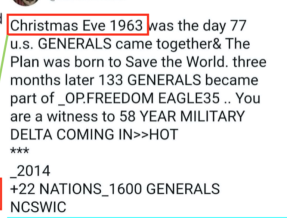 On Nick Fleming and the DoD contacts:Hey friends, I have been silent today on the recent spurious health statement on Mr. Fleming and that's for the following reasons. 1) He is a very private man, and I believe he would be appalled to have his medical history emblazoned across the internet. Had he wanted to tell us he had had every opportunity to make his own announcement, but chose not to do so.2) We know in his own words on multiple videos and audios that he had numerous "visits" from important contacts. Also, in his own words, that he had an important position in the in the 4B tier rollout of the RV.So just ask yourself have these people just abandoned him? 3)And the answer is no. We don't know what the exact plan is today. And until the weblink day comes we maybe won't know. I have reached out to several people for further direction.4) All I do know is that after 20+ years of concern for his members, Nick Fleming will do everything in his power to see his mission accomplished. 5) I do not accept a timetable of anyone's demise.MedBeds?? 🙏❤️ God is in control.❤️🙏Thank you for your continued prayers, love, support, and many different suggestions. Blessings to allC K.🌈🌈Message from God: Responsibility and FreedomPosted on 01/22/2023  Metamorphosis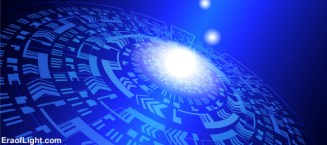 “The fear of death is one of the most oppressive ideas of our culture. It is based on the secularization of our consciousness, which assumes life and security of being only in the physical existence, which it never wants to lose. Fear of death is therefore the evidence of a rootless spirit, for a spiritual being that has distanced itself from the source of its being, the Higher Self.” (Karl-Heinz Jaeckel, Dialogue with the Beyond, Neugra-Verlag, Munich 1984, p. 84 and Metamorphosis of Humanity, Dieter Broers, p. 70).JJK: With this sentence Dieter Broers introduces a chapter of his book “The Metamorphosis of Mankind” already mentioned here.So, fear of death increases with the distance to the source of all being, that means, since fear of death is widespread, most people do not possess a connection to God. Is this right?GOD: I bless you who seek knowledge in these words and between the words my love. I am with you.Fear of death is the mother of all fears. Who has removed this fear from his consciousness, has conquered all other fears.Who am I and where am I going?In this world, the fear of death was a constant companion of man. That is changing now. The awakening of people brings with it that death is subjected to a whole new consideration.This leads to the fact that all churches or religions, which lived well from this fear, get into serious difficulties. They lose their jurisdiction, their competence in this important question and become worthless for people.The change in consciousness that is currently underway raises completely new questions for individuals.‘Who am I and where am I going?’, is no longer a question for philosophers, but this question is now reaching the everyday consciousness of more and more people.This is accompanied by a “spiritualization” of the human being.Increasingly, people understand themselves as spiritual beings who have a human experience. For this it needed this density of the bodies. But now the light opens the consciousness of the people for a larger perception. The reduction of life to birth and death – and in between what you called your life until now takes place – is unacceptable for more and more people.This factor is setting in motion much that was previously unimaginable.JJK: I think to myself that if I am not afraid of death and am well rooted in my Self and connected to the Source of all being, then the many fear mechanisms of this matrix no longer operate. When I know that God cares for me, I no longer worry so much about worldly things – losses are much easier to bear, and gains don’t mess with your head either. Being “connected” is what matters, then the power and fear mechanisms lose their effect.Optimal conditionsGOD: Up to now the human being experienced his life in a very narrow radius. The human consciousness was calibrated on this earth. Specific experiences were to be made and to it also the experience of the fear, the lack and the unkindness belonged. When this earth was farthest from the center of this universe, the darkness was greatest and hardly any light penetrated to you. In this remoteness from the Divine, caught in this illusion, you could have these extreme experiences. These were the optimal conditions for light-filled angels who wanted to experience themselves in the darkness.Since the Earth is approaching the solar center of this universe, this quarantine is lifted. Light particles from the central sun penetrate to your hearts and you can awaken.Connected to this are all the changes that you are currently experiencing and that you will experience in the future.JJK: Death loses its sting?GOD: And life, which was for many people up to now one single struggle for existence.JJK: I ask myself very often, how long it still needs, until more justice prevails on this world – and then I ask myself, would it not be perhaps also meaningful to go times on the street and to cry out loudly. Always working in secret – is that the way?GOD: Every man finds his tasks and is led there by me. What is a must for the one, is an impossibility for the other.The irrationality“Justice” will rule as soon as the individual people lose their fears.Please consider how many people live in existential distress and how few people are responsible for it.It is just a handful of dark power elites who are responsible for all the injustice – and the whole of humanity is unable to stand up against it? Do you recognize this irrationality?JJK: Yes, the people who are still better off are afraid of losing their modest prosperity and remain silent – and those who have nothing left to lose often rise up, but these revolts are either nipped in the bud or end in a bloodbath. The power lies with the few and not with the many.GOD: And that is the error. The real power lies with each individual – and that’s the answer to your question about how long it will take before we see more development.Mankind will be blinded by the dark magicians of this matrix until a certain number of people wake up and consequently in a maelstrom move the whole mankind to wake up.Until it is so far, many people will leave this earth. For all those who neither want to nor are able to integrate the ever-higher vibrations from being, this earth will soon become unbearable.When you speak of the moment, of the moment that changes everything, then always include that this does not concern all of the present humanity.Are there catastrophes coming?JJK: That means, there will be many upheavals – also catastrophes?GOD: The transition into the new dimension of being is for an awakened human being an extremely harmonious and peaceful process.The transition into a dimension of unconsciousness is for an unconscious person always accompanied by pain experiences – pain which ends in the moment in which a beingness is ready for the healing. In this sense, each being inflicts upon itself what it wants to experience.Take complete responsibility for your life!Nobody, except yourself, is responsible for what happens to you on this earth or in the infinity of being. Therefore, it is of utmost importance that you take complete responsibility for your life from now on. This requires courage and that means being brave.Everything that happens for good or bad in your life is your own responsibility. Are you ready for that much responsibility? Do you want to be completely responsible for your life?It is easy to blame the dark magicians of this matrix for your problems. How about blaming yourself? Because it is only from this attitude that the power to change is born in you and you are given every power to move something externally or internally.Then your powerlessness dissolves and it can no longer be suggested to you that external phenomena are responsible for your inner dissatisfaction. No, it is up to you “all-one” what happens in your life and in your dying.If you have fears – free yourself from them. If you experience a lack – change this. If you wish for more love between people – become loving yourself. It is always you who is at stake and not a world that is angry with you.To awaken is to realize this dimension of your responsibility. This is true self-empowerment and this leads you straight to freedom. It does not need a revolution on the streets of the world, but an evolution in the hearts of the people! As soon as you not only recognize but dissolve your inner dependencies to this system, you regain your power.Fear is the result of powerlessness; a truly free and self-empowered person knows no fear. Please understand the scope of a self-empowered life. Everything becomes possible because of this consciousness. Your waiting has then an end and you are free.I am GOD,I inhabit the dark areas of your soul, until you order me to fill them with light and to immerse them in love.**Channel: Jahn J Kassl---------------------------------------------------------------------------------------------You Are the StormPosted on 01/23/2023  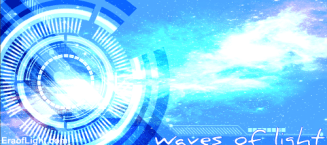 Greetings! From heart to heart in this moment we speak, I am Kejraj. The information expressed here is that of my perspective, my point of view. For all truth awaits you in your heart. Tune into the light within you.Today we wish to begin this peace by saying You are the storm many are speaking about.Some people are expecting something of a, shall we say negative nature. This is not so, far from that.The storm you may have heard about, that many mentions today in the awakened community is one of a positive nature. This is the storm, picking up speed immensely by the minute, that will cleanse your world, leading to the Event. There is no destruction going on right now, there is only remembering and restructuring occurring on Earth. What may appear as destruction are updates. What exists, being upgraded to a higher version.All Earth’s Kingdoms in this moment are going through a cleansing and making room for the more refined energies of the fifth dimension being anchored on Earth now. The lands, the waters, the animals, the humans, and more. All is being cleansed and uplifted now.This leads to more portals being opened. And not just cosmic portals, planetary portals, but individual Soul portals within You. Breaking down the barriers of illusion that have held you captive ’til now. As this occurs, you begin to create and express all new energies of Source that have not been before. This is the New Earth, this is the New Human, this is the New You.In these times this is your true Self coming online if you will. S.E.L.F, Spirit Emerging Like Fire. And this is exactly what is happening right now. The spiritual energy of the Divine is emerging from within everything on Earth. Humans, animals, faeries, plants, waters, and many more, the spirit within all is emerging into a whole new octave of existence.So, let us see and not forget that though we are going through a storm right now, the sun is shining brighter than ever. This is the storm of light, the storm of love, peace, and joy that is being created by You, through You, and with You.Yes, bright one, in this moment You are doing exactly that which you came to do on Earth, anchoring the light of Source. Now with the new light waves coming in, a new chapter begins for you. A new and unique way of expression, a new way of love(divine), a new way of life for all of humanity. Light, love, peace and joy for all.Jeshua: When Things Become Dense in the MatrixPosted on 01/26/2023  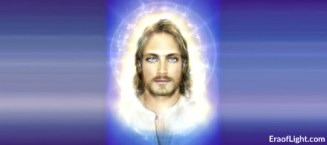 If you question everything, then…It’s easy to live your life when you stop showing false consideration. Unreflective considerations imposed by society are a person’s greatest stumbling block. Only when you are ready to question EVERYTHING, really EVERYTHING, does your spiritual path begin.A loved person,Living YOUR life is an art that requires courage, a lot of courage from you.Because at a certain point in your development you can’t help but free yourself, which means that you rebel against the system, stand against the system and argue against the system.At a certain point, this matrix becomes too narrow for every person who strives for enlightenment and liberation, it is exposed as a lie and an illusion – and that changes everything.Before a sophisticated consciousness imprisoned in a human body liquefies and pours into the ocean of God’s love, it draws a radical break with this world. If one’s own existence is exposed as a great illusion, then there is no holding back and the human being recognizes.Today, more people than ever are moving toward this realization and beginning to radically clean up their lives. No stone is left unturned and everything is changed.When man awakens to his true power and actual power, everything that has existed up to that point has no value.How radical are youYou can see from the radical nature of actions and changes how serious a person is and where he really is in his spiritual development. Because even spiritual development can be faked. Many gurus and masters, priests and saints are imposters, charlatans and false prophets who use simple tricks to lead the blind. Blinded by their own pride, they often find themselves inferior to those who prostrate themselves.If you want to recognize a master, then pay attention to his ego. A true master has tamed his ego, put him in his place. A true master is always with God in his thoughts and he looks at the earthly with unearthly eyes – from this you can see the realization and how radical a person’s devotion is.And now to you, dear one! You are often unsure of yourself. You hesitate when making decisions and very often shy away from acting against the trend of the times or against opinions in your immediate environment.You risk little or nothing, because you don’t want to scare the SOME ones or frighten the OTHERS.Many in your environment are possibly still at a different stage of development and you would like to “take” them to heaven or “pick them up” from somewhere. This is a big mistake!Giants making themselves smallEveryone is the architect of their own fortune. Nothing is accomplished by making giants small just so small minds won’t be afraid of them.This is not a solution; it creates spiritual stagnation in you and does not help your fellow human beings any further.Just boldly go your own way! Take no false considerations, never look around and act as your heart commands you and your soul commands.Only an awakened person can understand an awakened one.Never count on teaching a caterpillar to fly. Do not invest energy in this hopeless endeavor! Expect the moment when the caterpillar decides of its own accord to become a butterfly.Criticism, attacks and a lack of understanding will accompany you if you consistently follow this radical path. Human nature always reacts with rejection to what it cannot understand. Pay no attention to that! Because once you live your life and can distinguish illusion from reality, happiness stays with you.Dig to the root of your longing until you rise in the love of God – like a newborn star in the firmament.In infinite love
JESUS ​​THE CHRISTThe Telosians: You Have Arrived at The Great ChangePosted on 01/23/2023  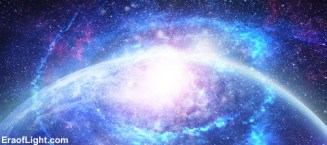 Dear children of the Earth we greet you. It is sometimes difficult for a human being to understand that Life is not what he or she lives on the soil of the Earth. Since time immemorial you have been conditioned to understand this, to understand that, to react in such and such a way etc. You have been put in such a moral, mental and spiritual conditioning that you have totally lost the knowledge of who you really are. But know that all of this was wanted and greatly desired by your religious leaders, and by all those who wished to lead you and to have a hold on humanity.The conditioning that you have been put through has caused everything you should have understood about Life to be erased from your minds and you have been led throughout the generations to believe that life is only about working to survive.This conditioning has turned you, we would say, into human robots. You have been told for millennia that you were little humans without consciousness, that you had to work to get food, but that this work was done by humans who kept you in a kind of moral and physical prison. Your forefathers, who you were, obeyed these orders and humans were content to live or even survive without questioning the validity of these directives.It took millennia for you to finally understand that something was wrong with your lives. Many of you have wanted to better understand the meaning of Life and now you have arrived at the great change.This great change, even if it does not seem to exist, is the one that is leading you to understand yourself, to understand that everything that had been inculcated in you for thousands of years was only lies, only directives intended to benefit certain humans for their desire for power.Finally, you are able to “revolt” against what has been happening on Earth within humanity for the last three years. You have experienced confinements intended to study your docility to the directives of your governments which, of course, are not in Love but are filled with a great desire for power over humanity. You have experienced the obligation to receive injections which, we remind you, have only been and will only be done to better manipulate you and make you super robots.Many of you have understood the manipulations of which you have been victims. We say victims for some of you who have accepted this out of fear: fear of being punished in one way or another, etc. But other humans have refused these injections and have, yes, been punished, but they have trusted Life and have more or less come through.Know that when you are in confidence, Life does not abandon you, Life supports you. This does not mean that everything becomes “rosy” as you say, but things, the events of your life are much less difficult than they could have been.The confidence that you are acquiring in the face of all these events that you have been experiencing for the last three years of your earthly time, will propel you towards what we often speak of, that is to say the New Earth, the one that will lead you in the wake of Peace, of Serenity within you by dint of understanding that you are, each one of you, the only one to make of your life happiness, joy, peace and serenity.During this new year, you will be pushed to go deeper into your inner self because this year could be turbulent, very turbulent for some of you. Indeed, those humans who do not understand what is happening, who do not understand that True Life is within them and not only the directives of your government leaders and other power-hungry people, these humans will sink more and more into the restrictions of the third dimension and will remain in sadness, in malaise.But for those humans who already understand that Life is your own Divine Inner Power, this will be the revelation of True Life and the New Earth.Dear brothers and sisters of the Earth, stay confident in your inner Power, the one that nothing can destroy, the Power of your Divinity that protects you and leads you to liberation and to true Freedom.We accompany you with great Love do not doubt it.Adama of Telos: Lifting the VeilPosted on 01/22/2023  Greetings, Beloved Ones.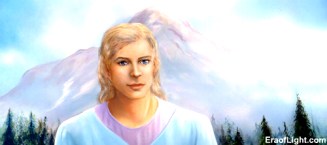 We are most joyous to connect with you here, today, and we send you our utmost Love from the heart of Telos.Dear Ones, you are on your journey home to Source.On this journey, you will realize that what you are experiencing is a lifting of the veil between you and Source.This process of lifting the veil is allowing you to see beyond the illusion of your current reality.Your reality is simply a fluid mirror and reflection of your inner self.The more you are connecting with Source and your I AM Presence, the more Heaven on Earth you will experience.The less you are connected with Source and your I AM Presence, the less Heaven on Earth you will experience.This fluid mirror of your reality can change instantly, whenever you are changing from fear to love or from love to fear.The less you think of your reality as being a static, fixed thing and more as a flexible and fluid thing, the easier it is to be in control of the experience.It begins with you.When you are changing your feeling and thought world, you are changing your reality – the mirror.Know, that any justification of unpleasant feelings is an attempt by the ego mind to keep you in the drama world of the lower dimension.Your conscious decision stops the ego mind from pulling you back into the drama of your past, present or future experiences, will give you your ultimate freedom from the constant loop of a fear-based reality.It will shed the heavy layers of the lower vibrational reality and unites you with the Ultimate Divine Love of Source.You will feel the strength of this Divine Love that will fulfill you completely and will allow you to be most generous with giving Divine Love and Grace to others.It will unite you with the Christ Consciousness on your journey back to Source.We champion your victory in the Light!Welcome Home!We send you all so much love…You are carried on the wings of Angels, to bring forth The New Earth.Know in your heart, that you are always surrounded by your Angels, Ascended Masters, Guides, Galactic Families of Light and yes, also by your family and friends in Telos – and always will be.Dear Ones, we are walking with you on this journey and you are loved beyond measure – always.I am your brother Adama of Telos. Jeshua: While Experiencing Life as Humans You Are UnconsciousPosted on 01/23/2023  Life as a human in form presents you with many lessons that you planned for yourselves prior to incarnating, and which sometimes shock you when they are presented to you, as they normally arrive unexpectedly; or you may not even notice them, in which case they will definitely be presented again.This is NOT a failure on your part! Life as a human is confusing and demanding, and just day to living is frequently extremely difficult for many people purely because of the paths they planned for themselves before incarnating.When you are planning your next life paths, prior to incarnating, what you wish to learn and place on your paths is very clear to you. However, it is almost impossible for you to really conceive of the difficulties that you will encounter once you are actually incarnate, and have forgotten that you yourselves actually planned the experiences that you are encountering.  In fact, many would be hard pressed to believe that they themselves had actually selected the family that they were to be part of in advance of their births.As I said, being human is not easy. Nevertheless, everyone incarnate is in human form by their own free-will choice, no one is in human form by accident or by mistake – there are no accidents or mistakes – because there is only intent which is always achieved.Again, when you are living as a human, it is often extremely difficult to believe, let alone understand, that you have a divine purpose, and yet every single human without any exceptions is on a masterfully pre-planned divine mission.You are all the beloved children of Mother/Father/God, and She created you from Herself so that you would live in love and joy for both Her and your eternal delight. But Love – the life energy of all sentient beings, of all that is conscious – is unconditional and you therefore have free will to use that energy in any manner that you choose.Some chose separation – even though separation from Source can never occur – and consequently find themselves living apparently separated lives in form.The purpose of your lives in form is to find your way out of the illusory state of separation that you constructed, and return home, rather like the prodigal son in the gospel story, to Reality and remain there. However, once you enter into a human life experience all memory of Reality is lost, and so you have to learn through infancy and childhood how to operate a human form, and then live as though the body you inhabit is actually You.Doing so becomes extremely seductive.Before you incarnated you knew that this would happen, and so you set yourselves notifications along your timelines to assist you. First an idea would emerge suggesting that life has a purpose apart from just growing into adulthood and enjoying the freedom that that would permit, and then, later in life, an interest would present itself suggesting that an investigation of that initial idea might well be worthwhile. Many misses or discard the first nudge, so it is often presented numerous times and more energetically later in life, and many people still miss it!NOW, in this present day and age, those nudges have become extremely powerful, in fact it is practically impossible for people not to become aware of them. As a result, all around you people are becoming aware of the possibility that their lives do have a divine purpose, and are very seriously seeking guidance from others who appear to them to have found what it is.There are many teachers and mentors who are offering classes and webinars, that are well attended, to help people find themselves as they come to realize that they are much more than their egos would like them to know or believe – especially more than other people!Those of you reading this are well established on your divine life paths and know it, so please accept that you are beings of inestimable value, and that even if your purpose does not appear to involve any public activities, your presence just being is an essential aspect of the collective awakening process.Just by setting the intent at least once daily to be only loving whatever arises, you add enormously to the energy of the Tsunami of Love enveloping Planet Earth and drawing all to their inevitable awakening.Many of you seriously underrate the importance of your presence on Earth, having grown into adulthood feeling inadequate and unworthy for numerous totally invalid reasons. Therefore, I will remind you now: You are all powerful beings of Love, and you chose to be incarnate now to massively assist in this most wondrous event, even though you do not remember doing so.Accordingly, make a point every day, during your visits to your holy inner sanctuaries, to also set the intent to release any and all ingrained beliefs you may be clinging to that tell you that you are not good enough, holy enough, competent enough, useful enough, or loving enough. They are all invalid.You are all divine beings, created most lovingly by our divine Source, and therefore you are perfect!  Yes, as humans you have made errors and mistakes, hurt others and yourselves by talking or acting unconsciously. You could not have done any of this if you were conscious, because Love is always conscious, always loving and accepting of all others. However, while experiencing life as humans you are unconscious, asleep, dreaming, and that is why you need to awaken.Your collective awakening is ongoing very rapidly indeed now, because more and more people are hourly coming into awareness that the present angry, competitive, winner-take-all lifestyle that so many have been engaging with for eons needs to cease or you may well destroy yourselves.The signs of the damage this has caused can be seen in many places, and ignorance can no longer be used as an excuse for what continues to occur.What needs to happen is for people to stop judging and condemning one another, and instead to come together in loving and harmonious cooperation by fully accepting that all, without exception, are divine beings of Love.Deep within yourselves you all know this, it is who you are, it has just been denied.Now Love is flooding the planet and can no longer be denied. Therefore, engage positively and continuously with Love, with your true nature, and watch with wonder the unfoldment of the collective energy field of Love all across the world.Your loving brother, Jesus.Globalization Has Died and Davos 2023 Was Its Funeral Ceremony, Scholars Sum UpPosted on 01/23/2023  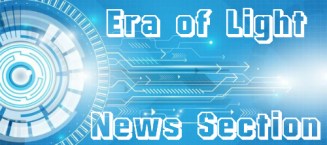 The World Economic Forum’s annual meeting took place in Davos on January 16-20, 2023. International observers sat down with Sputnik to formulate the main message of the gathering in a nutshell.“This year’s forum featured the new state of the world: divided, resentful, and grim,” Gal Luft, director of the Washington-based Institute for the Analysis of Global Security, told Sputnik. “Davos has become the dressing room of the West and is more divorced than ever from the rest. It no longer represents the real concerns of most of the world’s population. Its obsession with climate change, social justice, gender and other forms of wokeness has made it a laughing stock and target of disdain for most of the world.”The World Economic Forum (WEF), an international non-governmental and lobbying organization, was founded in January 1971 by German economist Klaus Schwab. Initially the entity was called “European Management Forum”; it changed its name to the World Economic Forum in 1987.Bringing together business executives, thought leaders, and prominent politicians, the forum sought to become a global platform to spearhead the ideas of globalization and solve pressing economic and political dilemmas. However, some Western commentators observed that the forum quickly morphed into a technocratic globalist elitist club which sought to dictate rules for the rest of the world.“Globalization was based on the premise of broad acceptance of global institutions, norms and rules, as well as reasonably free flow of goods, money and information,” Luft said. “Each one of those has been compromised over the past few years, first with the US-China decoupling and second with the war in Europe. Instead, we have global bifurcation into two camps – the collective West plus honorary members and all the others – and the emergence of new institutions, alliances, financial instruments, trade blocs and priority sets.”“There is no return to the post-WWII system. In addition, we are seeing massive repudiation of some of the institutions and individuals who have been most associated with globalization: the media, Davos, entertainment industry etc. De-globalization can also be seen along cultural fault lines. Western ideas, ethics, and ‘values’ are rejected by billions who see them as dangerous and destabilizing,” the US scholar continued.Russia’s Independence Doesn’t Fit in Davosian ‘Ideal World’The necessity to “defeat” Russia became a leitmotif of the gathering, with German Chancellor Olaf Scholz declaring that to end the ongoing conflict in Ukraine, the Russian special operation “must fail.” The chancellor called for stepping up military aid for Ukraine, but fell short of confirming that Berlin would send its Leopard 2 main battle tanks to Kiev, something that the Ukrainian regime, Poland, Finland, and the UK are urging him to do.For his part, Harvard Professor Kenneth Rogoff, former chief economist at the International Monetary Fund (IMF), urged the West not only to step up anti-Russia sanctions, but to create conditions for “regime change” inside Russia.“The forum in Davos is a congress of adherents of globalism,” Konstantin Babkin, president of the Rosagromash Association and co-chair of Moscow Economic Forum (MEF), told Sputnik. “These people would like to see a unified world where global corporations rule, dominating even the official state structures. What is happening in Ukraine contradicts their ideas of an ideal world. Many multinational corporations had to leave Russia. So, [Russia] has fallen out of the control of these Western corporations. This contradicts their ideas about the ideal state of affairs.”While the Davos participants insisted that it is necessary to support Ukraine and to make sure that Russia obeys the rules established by the West, it appears that many countries have tired of this bellicose rhetoric, according to Babkin.‘Biodiversity’ in Economy & Politics Instead of Global UnificationThe Western-centric globalized world order is falling apart at the seams, with other countries adopting a non-aligned status and implementing their own scenarios of development in terms of their financial policies, foreign trade, and tax policies, according to Babkin. The Russian scholar argues that re-industrialization and strengthening of national economies could ensure the world’s stability and diversity of models.“It would be nice to have different models, different states, different peoples, different cultures,” the Russian scholar said, drawing parallels with natural biodiversity. “[There will be] Iranian model, Indian model, Chinese model, Western model, and rejection of globalism. I think this is a good thing, and Russia needs to develop its own economy. I can also advise Iran, and China, and other large states, and state associations (…) I think the world that Davos is promoting is so unstable.”Remarkably, major developing nations, including Russia and China, “have shunned the forum and inspired others to do the same,” said Luft, calling these countries a “resistance bloc.”“In the years to come, with the inevitable departure of Klaus Schwab from the scene, the forum will lose its relevancy and will become just another exclusive overpriced Swiss club with entry ticket of $250,000,” Luft said. “It has already become a symbol of elitism and arrogance, representing the garden as opposed to the jungle, to use Josep Borrell’s terminology, and a platform to advance Western priorities.”Babkin echoed Luft by saying that even though the Davos forum is likely to continue bringing together Western executives and politicians, it has ceased being a truly international platform and will never become what some call “the world’s government.”“Globalization the way we know it has died and Davos 2023 was its funeral ceremony,” Luft concluded.Up to 70% of “COVID-19 Deaths” Were Due to VentilatorsPosted on 01/27/2023  TRIGGER ALERT: If you lost a loved one to COVID-19 and the doctors tried to ventilate your loved one early, please do not read any further. Have someone close to you read this, read the full article, and describe the article to you in a calm, quiet setting. You will need a friend to help you through this.If you are a doctor who has been persecuted for doing the right thing, perhaps you lost your license or it is being threatened, send this Wall Street Journal to your lawyers – and thank you for not acquiescing to the demands that you kill patients on ventilators and with strong sedatives.Either way, I encourage PR readers to read the WSJ article yourself and see if you agree or disagree. Leave a comment on your take. Am I wrong?WSJ Article: McCullough, Kory, Lyons-Weiler, and Others Were Right.In a jaw-dropping article published by the Wall Street Journal, (Hospitals Retreat From Early Covid Treatment and Return to Basics) physicians admit to ventilating patients who did not need it as a step in their protocol – get this – not as a treatment that was likely to benefit the patient, but rather as a fruitless and callous way of attempting to stop the spread of COVID-19.“Last spring, with less known about the disease, doctors often pre-emptively put patients on ventilators or gave powerful sedatives largely abandoned in recent years. The aim was to save the seriously ill and protect hospital staff from Covid-19.Now hospital treatment for the most critically ill looks more like it did before the pandemic. Doctors hold off longer before placing patients on ventilators. Patients get less powerful sedatives, with doctors checking more frequently to see if they can halt the drugs entirely and dialing back how much air ventilators push into patients’ lungs with each breath.”“We were intubating sick patients very early. Not for the patients’ benefit, but to control the epidemic and to save other patients,” Dr. Iwashyna said “That felt awful.”Yes, euthanizing humans is illegal. Especially for the benefit of other patients. It should feel awful.“Last spring, doctors put patients on ventilators partly to limit contagion at a time when it was less clear how the virus spread when protective masks and gowns were in short supply. Doctors could have employed other kinds of breathing support devices that don’t require risky sedation, but early reports suggested patients using them could spray dangerous amounts of virus into the air, said Theodore Iwashyna, a critical-care physician at University of Michigan and Department of Veterans Affairs hospitals in Ann Arbor, Mich.”“Subsequent research found the alternative devices to ventilators, such as delivering oxygen through nasal tubes, weren’t as risky to caretakers as believed. Doctors also gained experience with Covid-19 patients, learning to spot signs of who might suddenly turn seriously ill, some said.”The WSJ article describes a study conducted that now allows doctors to predict who needs a ventilator and who does not:“It found more doctors now follow the pre-pandemic protocols, which have reduced the number of deaths and shortened the time patients spend on ventilators, HCA’s chief medical officer said.”“Before the pandemic, between about 30% to more than 40% of ventilator patients died, according to research. Numbers were sharply higher in the pandemic’s early hot spot in Wuhan, China. As the pandemic grew, hospitals in the U.S. reported death rates in some cases of about 50% for ventilated Covid-19 patients.”(25.6 – 7.6)/25.6 = 70% of COVID-19 Deaths Due to Ventilators? Up to 50% Who Died in Hospital Did Not Have COVID-19?“One study of three New York City hospitals found the death rate for all Covid-19 patients dropped to 7.6% from 25.6% between March and August after accounting for younger, healthier patients in the summer. Hospitals in New York were less crowded in August than during the April surge, which could increase mortality, the study’s authors wrote in October in the Journal of Hospital Medicine. The study also suggests patients may have benefited from new medications and improved treatment, they said.”Add to the fact that up to 50 percent of COVID-19 “cases” were just “PCR positive” false positives. This means under protocolists’ “care”, perhaps as many as 50% of people who died with a PCR positive test result died because of a false positive PCR test. They either never had COVID-19, or they became infected in the hospital after going home for ten days with a respiratory ailment other than COVID-19 that, if tended to properly with outpatient care, would never have led to hospitalization.Perverse Incentives to Ventilate Patients.In a remarkable rarity of “fact-checking” gone right during the heyday of COVID-19 disinformation, USA Today actually verified Dr. Scott Jensen’s reports that hospitals were receiving financial incentives that he considered “gaming the system”, citing numerous independent so-called fact-checker opinion websites.“We rate the claim that hospitals get paid more if patients are listed as COVID-19 and on ventilators as TRUE”, they reported in April, 2020.“Hospitals and doctors do get paid more for Medicare patients diagnosed with COVID-19 or if it’s considered presumed (sic) they have COVID-19 absent a laboratory-confirmed test, and three times more if the patients are placed on a ventilator to cover the cost of care and loss of business resulting from a shift in focus to treat COVID-19 cases.”It’s REAL Early Treatment, StupidWe were right. So many of us were right. Protocolists should have listened.Immeasurably Callous: Now That the Vaccinated Are Being Hospitalized Far More, “Guidelines are just guidelines”From the WSJ article: “Researchers and doctors continue to study Covid-19 patients who require ventilators, and some experts have called for flexibility from pre-pandemic standards for doctors to decide how to calibrate ventilators. ‘It’s personalization, that’s the key word,’ said John Marini, a professor of medicine at the University of Minnesota. ‘Guidelines are just guidelines.’”Anyone paying attention to the Public Health takeover of allopathy understands the reality that guidelines are only guidelines until someone in HHS or the White House decides to shut you down on personalized medicine.We need harsh, hard investigations with consequences – and activists need to write bills tying the hands of protocolists to prevent them from ever again killing one patient to hypothetically save another – under threat of a murder charge.We need legislation for “on-demand” scripts for off-label medicines that patients want for potentially deadly infections – regardless of “FDA Approval” (FDA does not, by definition, have to “approve” off-label scripts.Also: there are helmet-based ventilator options – that are far less invasive, patients do not feel they are being attacked or strangled – and they come with free training.Please let others know that hospitalists and protocolists have confessed to murder. Tag an attorney general in your post.